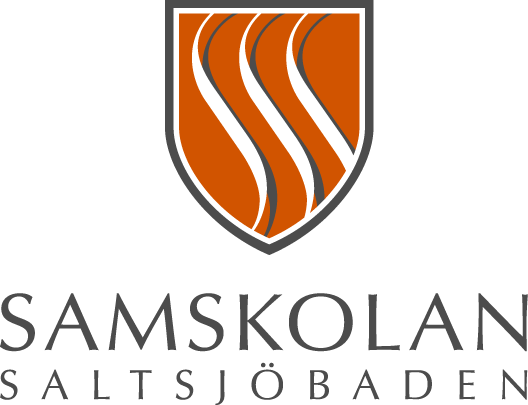 Till Dig som ska börja i årskurs 7 och 8 på Samskolan till ht-18!Samskolan genomgår spännande förändringar inför hösten. Vi blir en forskande skola, satsar på skolutveckling och startar upp profiler. Tid till profilerna kommer att ligga utlagt på schemat om cirka en timme i veckan. Det kan också innebära dubbellektioner varannan vecka under en period med studiebesök, fältstudier, upplevelsebaserat lärande mm.En profil kommer att löpa under ett år, så nästa läsår finns det möjlighet för elever i åk 4-8 att pröva sina färdigheter med val av en ny profil. I åk 9 ligger ingen profiltid då är det så mycket annat spännande som fyller schemaDu söker senast måndag 7 maj 2018Om du har frågor om profilerna är det bara att maila eller ringa – kontaktuppgifter hittar du på vår hemsida.Här följer lite information om de olika profilerna, se också vår hemsida för mer information: www.samskolan.org 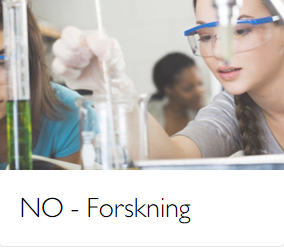 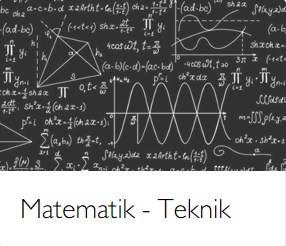 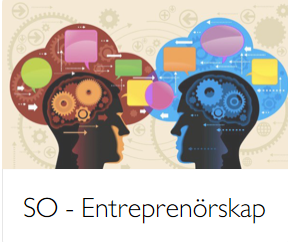 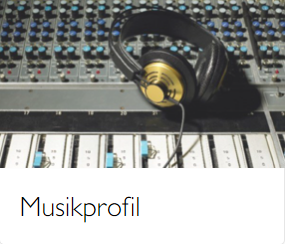 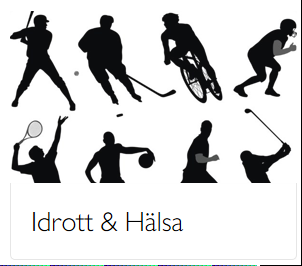 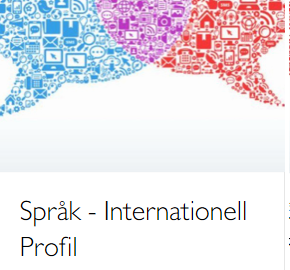 